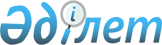 Айыртау аудандық мәслихатының 2013 жылғы 25 желтоқсандағы № 5-21-1 "2014-2016 жылдарға арналған Айыртау ауданының бюджеті туралы" шешіміне өзгерістер мен толықтырулар енгізу туралы
					
			Күшін жойған
			
			
		
					Солтүстік Қазақстан облысы Айыртау аудандық мәслихатының 2014 жылғы 31 наурыздағы N 5-23-3 шешімі. Солтүстік Қазақстан облысының Әділет департаментінде 2014 жылғы 8 сәуірдегі N 2655 болып тіркелді. Күші жойылды (Солтүстік Қазақстан облысы Айыртау ауданы мәслихатының 2015 жылғы 30 сәуірдегі N 3.2.3-2/61 хаты)      Ескерту. Күші жойылды (Солтүстік Қазақстан облысы Айыртау ауданы мәслихатының 30.04.2015 N 3.2.3-2/61 хаты).

Қазақстан Республикасының 2008 жылғы 4 желтоқсандағы Бюджет кодексінің 104-бабы 5-тармағына, 106-бабына, "Қазақстан Республикасындағы жергілікті мемлекеттік басқару және өзін-өзі басқару туралы" Қазақстан Республикасының 2001 жылғы 23 қаңтардағы Заңының 6-бабы 1-тармақ 1) тармақшасына сәйкес, Айыртау аудандық мәслихаты ШЕШТІ:

1. Айыртау аудандық мәслихатының 2013 жылғы 25 желтоқсандағы № 5-21-1 "2014-2016 жылдарға арналған Айыртау ауданының бюджеті туралы" шешіміне (Нормативтік құқықтық актілерді мемлекеттік тіркеу тізілімінде № 2480 2014 жылғы 14 қаңтарда тіркелген, 2014 жылғы 16 қантарда "Айыртау таңы" газетінде, 2013 жылғы 16 қантарда "Айыртауские зори" газетінде жарияланған) келесі өзгерістер мен толықтырулар енгізілсін:

1-тармақ келесі редакцияда мазмұндалсын:

"1. 2014-2016 жылдарға арналған Айыртау ауданының бюджеті тиісінше 1, 2, 3 қосымшаларға сәйкес, оның ішінде 2014 жылға мынадай көлемде бекітілсін:

1) кірістер – 3 191 958,1 мың теңге, оның ішінде:

салықтық түсімдер бойынша – 573 470 мың теңге;

салықтық емес түсімдер бойынша – 6 489,1 мың теңге;

негізгі капиталды сатудан түсімдер – 26 495 мың теңге;

трансферттер түсімдері бойынша – 2 585 504 мың теңге;

2) шығындар – 3 170 755,4 мың теңге;

3) таза бюджеттік кредит беру – 51 257,6 мың теңге, оның ішінде: бюджеттік кредиттер – 64 913 мың теңге;

бюджеттік кредиттерді өтеу – 13 655,4 мың теңге;

4) қаржы активтерімен жасалатын операциялар бойынша сальдо – 26 679 мың теңге, оның ішінде:

қаржы активтерін сатып алуға – 26 679 мың теңге;

мемлекеттің қаржылық активтерін сатудан түсімдер – 0 мың теңге;

5) бюджет тапшылығы (артықшылығы) – - 56 733,9 мың теңге;

6) бюджет тапшылығын қаржыландыру (артықшылығын пайдалану) – 56 733,9 мың теңге, оның ішінде:

қарыздардың түсуі – 64 913 мың теңге;

қарыздарды өтеу – 13 655,4 мың теңге;

бюджет қаражатын пайдаланылатын қалдықтары – 5 476,3 мың теңге.";

келесі мазмұндағы 10-1-тармағымен толықтырылсын:

"10-1. 8-қосымшаға сәйкес аудан бюджетіндегі қаржылық жыл басына қалыптасқан бюджеттік қаражаттың бос қалдықтары есебінен шығыстар көзделсін.";

көрсетілген шешімнің 1, 5-қосымшалары осы шешімнің 1, 2-қосымшаларына сәйкес жаңа редакцияда мазмұндалсын (қоса беріледі);

осы шешімнің 3-қосымшасына сәйкес 8-қосымшамен толықтырылсын (қоса беріледі).

2. Осы шешім 2014 жылдың 1 қаңтарынан қолданысқа енеді.

 2014 жылға арналған аудан бюджеті 2014 жылға арналған селолық округтар бойынша бюджеттік бағдарламаларкестенің жалғасы

кестенің жалғасы

 2014 жылдың 1 қаңтарына қалыптасқан бюджеттік қаражаттың бос қалдықтарын бағыттауКірістер:

Ұлғайту:

Шығыстар:

Ұлғайту:


					© 2012. Қазақстан Республикасы Әділет министрлігінің «Қазақстан Республикасының Заңнама және құқықтық ақпарат институты» ШЖҚ РМК
				
      Солтүстік Қазақстан облысы
Айыртау аудандық 
мәслихатының ХХIII кезекті 
сессиясының төрайымы

С. Сүлейменова

      Солтүстік Қазақстан облысы
Айыртау аудандық 
мәслихатының хатшысы

Р. Тілеубаева

      "КЕЛІСІЛДІ"
"Солтүстік Қазақстан облысы
Айыртау ауданының 
экономика және қаржы бөлімі"
мемлекеттік мекемесінің 
басшысы
2014 жылғы 31 наурыз

М. Рамазанова
Айыртау аудандық мәслихатының
2014 жылғы 31 наурыздағы № 5-23-3 шешіміне
1-қосымша
Айыртау аудандық мәслихатының
2013 жылғы 25 желтоқсандағы № 5-21-1 шешіміне
1-қосымшаСанаты

Санаты

Санаты

Атауы

Сома, мың теңге

Сыныбы

Сыныбы

Атауы

Сома, мың теңге

Ішкі сыныбы

1

2

3

4

5

1) Кірістер

3 191 958,1

1

Салықтық түсімдер

573 470,0

03

Әлеуметтiк салық

322 460,0

1

Әлеуметтік салық

322 460,0

04

Меншiкке салынатын салықтар

199 947,0

1

Мүлiкке салынатын салықтар

115 886,0

3

Жер салығы

10 204,0

4

Көлiк құралдарына салынатын салық

64 469,0

5

Бірыңғай жер салығы

9 388,0

05

Тауарларға, жұмыстарға және қызметтерге салынатын iшкi салықтар

44 252,0

2

Акциздер

6 152,0

3

Табиғи және басқа да ресурстарды пайдаланғаны үшiн түсетiн түсiмдер

25 257,0

4

Кәсiпкерлiк және кәсiби қызметтi жүргiзгенi үшiн алынатын алымдар

12 762,0

5

Ойын бизнесіне салық

81,0

08

Заңдық мәнді іс-әрекеттерді жасағаны және (немесе) оған уәкілеттігі бар мемлекеттік органдар немесе лауазымды адамдар құжаттар бергені үшін алынатын міндетті төлемдер

6 811,0

1

Мемлекеттік баж

6 811,0

2

Салықтық емес түсiмдер

6 489,1

01

Мемлекеттік меншіктен түсетін кірістер

3 989,1

5

Мемлекет меншігіндегі мүлікті жалға беруден түсетін кірістер

3 970,0

7

Мемлекеттік бюджеттен берілген кредиттер бойынша сыйақылар

19,1

06

Басқа да салықтық емес түсiмдер

2 500,0

1

Басқа да салықтық емес түсiмдер

2 500,0

3

Негізгі капиталды сатудан түсетін түсімдер

26 495,0

03

Жердi және материалдық емес активтердi сату

26 495,0

1

Жерді сату

26 495,0

4

Трансферттердің түсімдері

2 585 504,0

02

Мемлекеттiк басқарудың жоғары тұрған органдарынан түсетiн трансферттер

2 585 504,0

Функционалдық топ

Функционалдық топ

Функционалдық топ

Атауы

Сома, мың теңге

Әкiмшi

Әкiмшi

Атауы

Сома, мың теңге

Бағдарлама

Атауы

Сома, мың теңге

1

2

3

А

2) Шығындар

3 170 755,4 

01

Жалпы сипаттағы мемлекеттiк қызметтер

280 640,0 

112

Аудан (облыстық маңызы бар қала) мәслихатының аппараты

13 356,0 

001

Аудан (облыстық маңызы бар қала) мәслихатының қызметін қамтамасыз ету жөніндегі қызметтер

13 096,0 

003

Мемлекеттік органның күрделі шығыстары

260,0 

122

Аудан (облыстық маңызы бар қала) әкімінің аппараты

68 747,0 

001

Аудан (облыстық маңызы бар қала) әкімінің қызметін қамтамасыз ету жөніндегі қызметтер

68 747,0 

123

Қаладағы аудан, аудандық маңызы бар қала, кент, ауыл, ауылдық округ әкімінің аппараты

172 161,0 

001

Қаладағы аудан, аудандық маңызы бар қала, кент, ауыл, ауылдық округ әкімінің қызметін қамтамасыз ету жөніндегі қызметтер

171 969,0 

022

Мемлекеттік органның күрделі шығыстары

192,0 

459

Ауданның (облыстық маңызы бар қаланың) экономика және қаржы бөлімі

26 376,0 

001

Ауданның (облыстық маңызы бар қаланың) экономикалық саясаттың қалыптастыру мен дамыту, мемлекеттік жоспарлау, бюджеттік атқару және коммуналдық меншігін басқару саласындағы мемлекеттік саясатты іске асыру жөніндегі қызметтер 

24 489,0 

003

Салық салу мақсатында мүлікті бағалауды жүргізу

637,0 

010

Жекешелендіру, коммуналдық меншікті басқару, жекешелендіруден кейінгі қызмет және осыған байланысты дауларды реттеу 

450,0 

011

Коммуналдық меншікке түскен мүлікті есепке алу, сақтау, бағалау және сату

800,0 

02

Қорғаныс

8 473,0 

122

Аудан (облыстық маңызы бар қала) әкімінің аппараты

8 473,0 

005

Жалпыға бірдей әскери міндетті атқару шеңберіндегі іс-шаралар

7 026,0 

006

Аудан (облыстық маңызы бар қала) ауқымындағы төтенше жағдайлардың алдын алу және оларды жою

1 163,0 

007

Аудандық (қалалық) ауқымдағы дала өрттерінің, сондай-ақ мемлекеттік өртке қарсы қызмет органдары құрылмаған елдi мекендерде өрттердің алдын алу және оларды сөндіру жөніндегі іс-шаралар

284,0 

03

Қоғамдық тәртіп, қауіпсіздік, құқықтық, сот, қылмыстық-атқару қызметі

8 254,0 

458

Ауданның (облыстық маңызы бар қаланың) тұрғын үй-коммуналдық шаруашылығы, жолаушылар көлігі және автомобиль жолдары бөлімі

8 254,0 

021

Елдi мекендерде жол қозғалысы қауiпсiздiгін қамтамасыз ету

8 254,0 

04

Бiлiм беру

2 191 832,6 

464

Ауданның (облыстық маңызы бар қаланың) білім бөлімі

2 191 832,6 

001

Жергілікті деңгейде білім беру саласындағы мемлекеттік саясатты іске асыру жөніндегі қызметтер

9 699,0 

003

Жалпы білім беру

1 932 066,0 

004

Ауданның (облыстық маңызы бар қаланың) мемлекеттік білім беру мекемелерінде білім беру жүйесін ақпараттандыру

0,0 

005

Ауданның (облыстық маңызы бар қаланың) мемлекеттік білім беру мекемелер үшін оқулықтар мен оқу-әдiстемелiк кешендерді сатып алу және жеткізу

18 696,0 

006

Балаларға қосымша білім беру 

17 826,0 

009

Мектепке дейінгі тәрбие мен оқыту ұйымдарының қызметін қамтамасыз ету

119 261,0 

012

Мемлекеттік органның күрделі шығыстары

83,6 

015

Жетім баланы (жетім балаларды) және ата-аналарының қамқорынсыз қалған баланы (балаларды) күтіп-ұстауға асыраушыларына ай сайынғы ақшалай қаражат төлемдері

16 718,0 

040

Мектепке дейінгі білім беру ұйымдарында мемлекеттік білім беру тапсырысын іске асыруға

65 102,0 

067

Ведомстволық бағыныстағы мемлекеттік мекемелерінің және ұйымдарының күрделі шығыстары

12 381,0 

06

Әлеуметтiк көмек және әлеуметтiк қамсыздандыру

127 864,0 

451

Ауданның (облыстық маңызы бар қаланың) жұмыспен қамту және әлеуметтік бағдарламалар бөлімі

127 864,0 

001

Жергілікті деңгейде халық үшін әлеуметтік бағдарламаларды жұмыспен қамтуды қамтамасыз етуді іске асыру саласындағы мемлекеттік саясатты іске асыру жөніндегі қызметтер 

24 813,0 

002

Жұмыспен қамту бағдарламасы

22 911,0 

004

Ауылдық жерлерде тұратын денсаулық сақтау, білім беру, әлеуметтік қамтамасыз ету, мәдениет, спорт және ветеринар мамандарына отын сатып алуға Қазақстан Республикасының заңнамасына сәйкес әлеуметтік көмек көрсету

821,0 

005

Мемлекеттік атаулы әлеуметтік көмек 

3 800,0 

006

Тұрғын үйге көмек көрсету

874,0 

007

Жергілікті өкілетті органдардың шешімі бойынша мұқтаж азаматтардың жекелеген топтарына әлеуметтік көмек

23 502,0 

010

Үйден тәрбиеленіп оқытылатын мүгедек балаларды материалдық қамтамасыз ету

1 156,0 

011

Жәрдемақыларды және басқа да әлеуметтік төлемдерді есептеу, төлеу мен жеткізу бойынша қызметтерге ақы төлеу

1 715,0 

014

Мұқтаж азаматтарға үйде әлеуметтiк көмек көрсету

32 301,0 

016

18 жасқа дейінгі балаларға мемлекеттік жәрдемақылар

10 600,0 

017

Мүгедектерді оңалту жеке бағдарламасына сәйкес, мұқтаж мүгедектерді міндетті гигиеналық құралдармен және ымдау тілі мамандарының қызмет көрсетуін, жеке көмекшілермен қамтамасыз ету 

3 161,0 

021

Мемлекеттік органның күрделі шығыстары 

2 210,0 

07

Тұрғын үй-коммуналдық шаруашылық

217 219,5 

123

Қаладағы аудан, аудандық маңызы бар қала, кент, ауыл, ауылдық округ әкімінің аппараты

66 499,1 

008

Елді мекендердегі көшелерді жарықтандыру

11 941,0 

009

Елді мекендердің санитариясын қамтамасыз ету

12 888,1 

010

Жерлеу орындарын ұстау және туыстары жоқ адамдарды жерлеу

182,0 

011

Елді мекендерді абаттандыру мен көгалдандыру

39 788,0 

014

Елді мекендерді сумен жабдықтауды ұйымдастыру

1 700,0 

458

Ауданның (облыстық маңызы бар қаланың) тұрғын үй-коммуналдық шаруашылығы, жолаушылар көлігі және автомобиль жолдары бөлімі

55 174,9 

012

Сумен жабдықтау және су бұру жүйесінің жұмыс істеуі

36 000,0 

026

Ауданның (облыстық маңызы бар қаланың) коммуналдық меншігіндегі жылу жүйелерін қолдануды ұйымдастыру

17 174,9 

041

Жұмыспен қамту 2020 жол картасы бойынша қалаларды және ауылдық елді мекендерді дамыту шеңберінде объектілерді жөндеу және абаттандыру

2 000,0 

464

Ауданның (облыстық маңызы бар қаланың) білім бөлімі

5 385,0 

026

Жұмыспен қамту 2020 жол картасы бойынша қалаларды және ауылдық елді мекендерді дамыту шеңберінде объектілерді жөндеу

5 385,0 

472

Ауданның (облыстық маңызы бар қаланың) құрылыс, сәулет және қала құрылысы бөлімі

90 160,5 

003

Мемлекеттік коммуналдық тұрғын үй қорының тұрғын үйін жобалау, салу және (немесе) сатып алу 

14 601,2 

007

Қаланы және елді мекендерді абаттандыруды дамыту

70 498,0 

058

Елді мекендердегі сумен жабдықтау және су бұру жүйелерін дамыту

2 889,0 

072

Жұмыспен қамту 2020 жол картасы шеңберінде қызметтік тұрғын үй салу және (немесе) сатып алу және инженерлік коммуникациялық инфрақұрылымдарды дамыту және (немесе) сатып алу

1 791,1 

074

Жұмыспен қамту 2020 бағдарламасының екінші бағыты шеңберінде жетіспейтін инженерлік-коммуникациялық инфрақұрылымды дамытуға мен жайластыруға

381,2 

08

Мәдениет, спорт, туризм және ақпараттық кеңістiк

104 149,6 

455

Ауданның (облыстық маңызы бар қаланың) мәдениет және тілдерді дамыту бөлімі

66 633,0 

001

Жергілікті деңгейде тілдерді және мәдениетті дамыту саласындағы мемлекеттік саясатты іске асыру жөніндегі қызметтер

8 492,0 

003

Мәдени-демалыс жұмысын қолдау

29 262,0 

006

Аудандық (қалалық) кiтапханалардың жұмыс iстеуi

28 266,0 

007

Мемлекеттік тілді және Қазақстан халықтарының басқа да тілдерін дамыту

526,0 

010

Мемлекеттік органның күрделі шығыстары

87,0 

456

Ауданның (облыстық маңызы бар қаланың) ішкі саясат бөлімі

19 649,0 

001

Жергілікті деңгейде ақпарат, мемлекеттілікті нығайту және азаматтардың әлеуметтік сенімділігін қалыптастыру саласында мемлекеттік саясатты іске асыру жөніндегі қызметтер

8 993,0 

002

Газеттер мен журналдар арқылы мемлекеттік ақпараттық саясат жүргізу жөніндегі қызметтер

5 900,0 

003

Жастар саясаты саласында іс-шараларды іске асыру

3 000,0 

006

Мемлекеттік органның күрделі шығыстары

1 756,0 

465

Ауданның (облыстық маңызы бар қаланың) дене шынықтыру және спорт бөлімі 

14 135,0 

001

Жергілікті деңгейде дене шынықтыру және спорт саласындағы мемлекеттік саясатты іске асыру жөніндегі қызметтер

6 783,0 

004

Мемлекеттік органның күрделі шығыстары

130,0 

006

Аудандық (облыстық маңызы бар қалалық) деңгейде спорттық жарыстар өткiзу

1 095,0 

007

Әртүрлi спорт түрлерi бойынша аудан (облыстық маңызы бар қала) құрама командаларының мүшелерiн дайындау және олардың облыстық спорт жарыстарына қатысуы

6 127,0 

472

Ауданның (облыстық маңызы бар қаланың) құрылыс, сәулет және қала құрылысы бөлімі

3 732,6 

008

Cпорт объектілерін дамыту 

3 732,6 

10

Ауыл, су, орман, балық шаруашылығы, ерекше қорғалатын табиғи аумақтар, қоршаған ортаны және жануарлар дүниесін қорғау, жер қатынастары

116 496,0 

463

Ауданның (облыстық маңызы бар қаланың) жер қатынастары бөлімі

8 976,0 

001

Аудан (облыстық маңызы бар қала) аумағында жер қатынастарын реттеу саласындағы мемлекеттік саясатты іске асыру жөніндегі қызметтер

8 679,0 

007

Мемлекеттік органның күрделі шығыстары

297,0 

474

Ауданның (облыстық маңызы бар қаланың) ауыл шаруашылығы және ветеринария бөлімі

107 520,0 

001

Жергілікті деңгейде ауыл шаруашылығы және ветеринария саласындағы мемлекеттік саясатты іске асыру жөніндегі қызметтер

19 000,0 

003

Мемлекеттік органның күрделі шығыстары

2 162,0 

002

Ақпараттық жүйелер құру

136,0 

006

Ауру жануарларды санитарлық союды ұйымдастыру

390,0 

007

Қаңғыбас иттер мен мысықтарды аулауды және жоюды ұйымдастыру

487,0 

008

Алып қойылатын және жойылатын ауру жануарлардың, жануарлардан алынатын өнімдер мен шикізаттың құнын иелеріне өтеу

3 040,0 

012

Ауыл шаруашылығы жануарларын сәйкестендіру жөніндегі іс-шараларды өткізу

5 300,0 

013

Эпизоотияға қарсы іс-шаралар жүргізу

63 984,0 

099

Мамандардың әлеуметтік көмек көрсетуі жөніндегі шараларды іске асыру

13 021,0 

11

Өнеркәсіп, сәулет, қала құрылысы және құрылыс қызметі

13 234,0 

472

Ауданның (облыстық маңызы бар қаланың) құрылыс, сәулет және қала құрылысы бөлімі

13 234,0 

001

Жергілікті деңгейде құрылыс, сәулет және қала құрылысы саласындағы мемлекеттік саясатты іске асыру жөніндегі қызметтер

9 132,0 

013

Аудан аумағында қала құрылысын дамытудың кешенді схемаларын, аудандық (облыстық) маңызы бар қалалардың, кенттердің және өзге де ауылдық елді мекендердің бас жоспарларын әзірлеу

4 102,0 

12

Көлiк және коммуникация

39 790,0 

458

Ауданның (облыстық маңызы бар қаланың) тұрғын үй-коммуналдық шаруашылығы, жолаушылар көлігі және автомобиль жолдары бөлімі

39 790,0 

023

Автомобиль жолдарының жұмыс істеуін қамтамасыз ету

39 790,0 

13

Басқалар

62 783,6 

123

Қаладағы аудан, аудандық маңызы бар қала, кент, ауыл, ауылдық округ әкімінің аппараты

37 791,0 

040

"Өңірлерді дамыту" Бағдарламасы шеңберінде өңірлерді экономикалық дамытуға жәрдемдесу бойынша шараларды іске асыру

37 791,0 

458

Ауданның (облыстық маңызы бар қаланың) тұрғын үй-коммуналдық шаруашылығы, жолаушылар көлігі және автомобиль жолдары бөлімі

9 950,6 

001

Жергілікті деңгейде тұрғын үй-коммуналдық шаруашылығы, жолаушылар көлігі және автомобиль жолдары саласындағы мемлекеттік саясатты іске асыру жөніндегі қызметтер

9 820,6 

013

Капитальные расходы государственного органа

130,0 

459

Ауданның (облыстық маңызы бар қаланың) экономика және қаржы бөлімі

6 600,0 

012

Ауданның (облыстық маңызы бар қаланың) жергілікті атқарушы органының резерві 

6 600,0 

469

Ауданның (облыстық маңызы бар қаланың) кәсіпкерлік бөлімі

8 442,0 

001

Жергілікті деңгейде кәсіпкерлік пен өнеркәсіпті дамыту саласындағы мемлекеттік саясатты іске асыру жөніндегі қызметтер

8 442,0 

14

Борышқа қызмет көрсету

19,1 

459

Ауданның (облыстық маңызы бар қаланың) экономика және қаржы бөлімі

19,1 

021

Жергілікті атқарушы органдардың облыстық бюджеттен қарыздар бойынша сыйақылар мен өзге де төлемдерді төлеу бойынша борышына қызмет көрсету

19,1 

15

Трансферттер

0,0

459

Ауданның (облыстық маңызы бар қаланың) экономика және қаржы бөлімі

0,0

006

Нысаналы пайдаланылмаған (толық пайдаланылмаған) трансферттерді қайтару

0,0

3) Таза бюджеттік кредиттеу

51 257,6 

Бюджеттік кредиттер

64 913,0 

10

Ауыл, су, орман, балық шаруашылығы, ерекше қорғалатын табиғи аумақтар, қоршаған ортаны және жануарлар дүниесін қорғау, жер қатынастары

64 913,0 

474

Ауданның (облыстық маңызы бар қаланың) ауыл шаруашылығы және ветеринария бөлімі

64 913,0 

009

Мамандарды әлеуметтік қолдау шараларын іске асыруға берілетін бюджеттік кредиттер

64 913,0 

Санаты

Санаты

Атауы

Сома, мың теңге 

Сыныбы

Сыныбы

Атауы

Сома, мың теңге 

Ішкі сыны-

бы

Атауы

Сома, мың теңге 

5

Бюджеттік кредиттерді өтеу

13 655,4 

01

Бюджеттік кредиттерді өтеу

13 655,4 

1

Мемлекеттік бюджеттен берілген бюджеттік кредиттерді өтеу

13 655,4 

4) Қаржылық активтермен операциялар бойынша сальдо

26 679,0 

Функционалдық топ 

Функционалдық топ 

Функционалдық топ 

Атауы

Сома, мың теңге 

Әкімші

Әкімші

Атауы

Сома, мың теңге 

Бағдарлама

Атауы

Сома, мың теңге 

Қаржалық активтерді сатып алу

26 679,0 

13

Басқалар

26 679,0 

458

Ауданның (облыстық маңызы бар қаланың) тұрғын үй-коммуналдық шаруашылығы, жолаушылар көлігі және автомобиль жолдары бөлімі

26 679,0 

065

Заңды тұлғалардың жарғылық капиталын қалыптастыру немесе ұлғайту

26 679,0 

Санаты

Санаты

Атауы

Сома, мың теңге 

Сыныбы

Сыныбы

Атауы

Сома, мың теңге 

Ішкі сыны-

бы

Атауы

Сома, мың теңге 

6

Мемлекеттің қаржы активтерін сатудан түсетін түсімдер

0,0 

01

Мемлекеттің қаржы активтерін сатудан түсетін түсімдер

0,0 

1

Қаржы активтерін ел ішінде сатудан түсетін түсімдер

0,0 

5) Бюджеттің тапшылығы (профициті)

-56733,9

6) Бюджеттің тапшылығын қаржыландыру (профициті пайдалану)

56 733,9 

7

Қарыздар түсімі

64 913,0 

01

Мемлекеттік ішкі қарыздар 

64 913,0 

2

Қарыз алу келісім-шарттары

64 913,0 

Функционалдық топ 

Функционалдық топ 

Функционалдық топ 

Атауы

Сома, мың теңге 

Әкімші

Әкімші

Атауы

Сома, мың теңге 

Бағдарлама

Атауы

Сома, мың теңге 

16

Қарыздарды өтеу

13 655,4 

459

Ауданның (облыстық маңызы бар қаланың) экономика және қаржы бөлімі

13 655,4 

005

Жергілікті атқарушы органның жоғары тұрған бюджет алдындағы борышын өтеу

13 655,4 

Санаты

Санаты

Атауы

Сома, мың теңге 

Сыныбы

Сыныбы

Атауы

Сома, мың теңге 

Ішкі сыны-

бы

Атауы

Сома, мың теңге 

8

Бюджет қаражаттарының пайдаланылатын қалдықтары

5 476,3 

01

Бюджет қаражаты қалдықтары

5 476,3 

1

Бюджет қаражатының бос қалдықтары

5 476,3 

Айыртау аудандық мәслихатының
2014 жылғы 31 наурыздағы № 5-23-3 шешіміне
2-қосымша
Айыртау аудандық мәслихатының
2013 жылғы 25 желтоқсандағы № 5-21-1 шешіміне
5-қосымшаФункционалдық тобы

Әкімші

Бағдарламасы

Атауы

Жалпы

1

2

3

4

5

Шығындар

276451,1

01

Жалпы сипаттағы мемлекеттiк қызметтер 

172161,0

123

Қаладағы аудан, аудандық маңызы бар қала, кент, ауыл, ауылдық округ әкімінің аппараты

172161,0

001

Қаладағы аудан, аудандық маңызы бар қала, кент, ауыл, ауылдық округ әкімінің қызметін қамтамасыз ету жөніндегі қызметтер

171969,0

022

Мемлекеттік органның күрделі шығыстары

192,0

07

Тұрғын үй-коммуналдық шаруашылық

66499,1

123

Қаладағы аудан, аудандық маңызы бар қала, кент, ауыл, ауылдық округ әкімінің аппараты

66499,1

008

Елді мекендерде көшелерді жарықтандыру

11941,0

009

Елді мекендердің санитариясын қамтамасыз ету

12888,1

010

Жерлеу орындарын күтіп-ұстау және туысы жоқ адамдарды жерлеу

182,0

011

Елді мекендерді абаттандыру мен көгалдандыру

39788,0

014

Елді мекендерді сумен жабдықтауды ұйымдастыру

1700,0

13

Басқалар

37791,0

123

Қаладағы аудан, аудандық маңызы бар қала, кент, ауыл, ауылдық округ әкімінің аппараты

37791,0

040

"Өңірлерді дамыту" Бағдарламасы шеңберінде өңірлерді экономикалық дамытуға жәрдемдесу бойынша шаралады іске іске асыру

37791,0

соның ішінде селолық округтар бойынша 

соның ішінде селолық округтар бойынша 

соның ішінде селолық округтар бойынша 

соның ішінде селолық округтар бойынша 

соның ішінде селолық округтар бойынша 

соның ішінде селолық округтар бойынша 

соның ішінде селолық округтар бойынша 

"Арықба-

лық селолық округі әкімінің аппараты" Мемлекет-

тік мекемесі

"Антоновка селолық округі әкімінің аппара-

ты" Мемлекеттік мекемесі

"Володар селолық округі әкімінің аппараты" Мемлекет-

тік мекемесі

"Гусаковка селолық округі әкімінің аппара-

ты" Мемлекеттік мекемесі

"Елецкий селолық округі әкімінің аппараты" Мемлекет-

тік мекемесі

"Имантау селолық округі әкімінің аппараты" Мемлекет-

тік мекемесі

"Казанка селолық округі әкімінің аппараты" Мемлекет-

тік мекемесі

6

7

8

9

10

11

12

32820,0

15587,1

79706,0

14169,0

10359,0

20717,0

12730,0

16425,0

12904,0

20345,0

12169,0

9274,0

12642,0

10730,0

16425,0

12904,0

20345,0

12169,0

9274,0

12642,0

10730,0

16401,0

12880,0

20321,0

12145,0

9274,0

12618,0

10730,0

24,0

24,0

24,0

24,0

0,0

24,0

0,0

7395,0

1683,1

42170,0

1500,0

585,0

7075,0

1000,0

7395,0

1683,1

42170,0

1500,0

585,0

7075,0

1000,0

395,0

995,0

8000,0

500,0

85,0

875,0

0,0

3500,0

188,1

5700,0

0,0

0,0

3500,0

0,0

0,0

0,0

182,0

0,0

0,0

0,0

0,0

3500,0

500,0

28288,0

1000,0

500,0

1000,0

1000,0

0,0

0,0

0,0

0,0

0,0

1700,0

0,0

9000,0

1000,0

17191,0

500,0

500,0

1000,0

1000,0

9000,0

1000,0

17191,0

500,0

500,0

1000,0

1000,0

9000,0

1000,0

17191,0

500,0

500,0

1000,0

1000,0

"Қаратал селолық округі әкімінің аппара-

ты" Мемлекеттік мекемесі

"Қамсақ-

ты селолық округі әкімінің аппара-

ты" Мемлекеттік мекемесі

"Константиновка селолық округі әкімінің аппара-

ты" Мемлекеттік мекемесі

"Лобанов селолық округі әкімінің аппара-

ты" Мемлекеттік мекемесі

"Нижнийборлық селолық округі әкімінің аппараты" Мемлекет-

тік мекемесі

"Сырымбет селолық округі әкімінің аппараты" Мемлекет-

тік мекемесі

"Украина селолық округі әкімінің аппараты" Мемлекет-

тік мекемесі

13

14

15

16

17

18

19

10510,0

14966,0

11661,0

14116,0

11191,0

14123,0

13796,0

9410,0

12010,0

10661,0

11847,0

9910,0

11538,0

12296,0

9410,0

12010,0

10661,0

11847,0

9910,0

11538,0

12296,0

9410,0

11986,0

10637,0

11823,0

9910,0

11538,0

12296,0

0,0

24,0

24,0

24,0

0,0

0,0

0,0

500,0

956,0

500,0

1269,0

781,0

585,0

500,0

500,0

956,0

500,0

1269,0

781,0

585,0

500,0

0,0

456,0

0,0

269,0

281,0

85,0

0,0

0,0

0,0

0,0

0,0

0,0

0,0

0,0

0,0

0,0

0,0

0,0

0,0

0,0

0,0

500,0

500,0

500,0

1000,0

500,0

500,0

500,0

0,0

0,0

0,0

0,0

0,0

0,0

0,0

600,0

2000,0

500,0

1000,0

500,0

2000,0

1000,0

600,0

2000,0

500,0

1000,0

500,0

2000,0

1000,0

600,0

2000,0

500,0

1000,0

500,0

2000,0

1000,0

Айыртау аудандық мәслихатының
2014 жылғы 31 наурыздағы № 5-23-3 шешіміне
3-қосымша
Айыртау аудандық мәслихатының
2013 жылғы 25 желтоқсандағы № 5-21-1 шешіміне
8-қосымшаСанаты

Сыны-

бы

Ішкі

сыныбы

Ерекше-

ліктер

Атауы

Сомма, мың теңге

8

Бюджет қаражаттарының пайдаланылатын қалдықтары

5 476,3

01

Бюджет қаражаты қалдықтары

5 476,3

1

Бюджет қаражатының бос қалдықтары

5 476,3

01

Бюджет қаражатының бос қалдықтары

5 476,3

Барлығы:

Барлығы:

5 476,3

Функцио-

нал-

дық топ

Әкiм-

шi

Бағдарлама

Кіші бағдар-

лама

Атауы

Сомасы мың теңге

03

458

Ауданның (облыстық маңызы бар қаланың) тұрғын үй-коммуналдық шаруашылығы, жолаушылар көлігі және автомобиль жолдары бөлімі

3 077,0

021

000

Елдi мекендерде жол қозғалысы қауiпсiздiгін қамтамасыз ету

3 077,0

04

464

Ауданның (облыстық маңызы бар қаланың) білім бөлімі

727,0

003

015

Жалпы білім беру

727,0

07

472

Ауданның (облыстық маңызы бар қаланың) құрылыс, сәулет және қала құрылысы бөлімі

1 672,3

072

015

Жұмыспен қамту 2020 жол картасы шеңберінде қызметтік тұрғын үй салу және (немесе) сатып алу және инженерлік коммуникациялық инфрақұрылымдарды дамыту және (немесе) сатып алу

1 291,1

074

015

Жұмыспен қамту 2020 жол картасының екінші бағыты шеңберінде жетіспейтін инженерлік-коммуникациялық инфрақұрылымды дамыту мен жайғастыру

381,2

Барлығы:

Барлығы:

5 476,3

